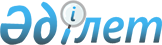 Об утверждении Правил проведения раздельных сходов местного сообщества и количественного состава представителей жителей сел и улиц для участия в сходе местного сообщества Украинского сельского округа Айыртауского района Северо-Казахстанской области
					
			Утративший силу
			
			
		
					Решение маслихата Айыртауского района Северо-Казахстанской области от 31 марта 2014 года N 5-23-16. Зарегистрировано Департаментом юстиции Северо-Казахстанской области 6 мая 2014 года N 2769. Утратило силу решением Айыртауского районного маслихата Северо-Казахстанской области от 18 мая 2022 года № 7-18-19
      Сноска. Утратило силу решением Айыртауского районного маслихата Северо-Казахстанской области от 18.05.2022 № 7-18-19 (вводится в действие по истечении десяти календарных дней после дня его первого официального опубликования).
      В соответствии с пунктом 6 статьи 39-3 Закона Республики Казахстан от 23 января 2001 года "О местном государственном управлении и самоуправлении в Республике Казахстан" и постановлением Правительства Республики Казахстан от 18 октября 2013 года № 1106 "Об утверждении Типовых правил проведения раздельных сходов местного сообщества" Айыртауский районный маслихат Северо-Казахстанской области РЕШИЛ:
      1. Утвердить количественный состав представителей жителей сел и улиц для участия в сходе местного сообщества Украинского сельского округа Айыртауского района Северо-Казахстанской области согласно приложению к настоящему решению.
      2. Утвердить прилагаемые Правила проведения раздельных сходов местного сообщества Украинского сельского округа Айыртауского района Северо-Казахстанской области.
      3. Настоящее решение вступает в силу со дня государственной регистрации и вводится в действие по истечении десяти календарных дней после дня его первого официального опубликования. Количественный состав представителей жителей сел и улиц Украинского сельского округа Айыртауского района Северо-Казахстанской области для участия в сходе местного сообщества Правила
проведения раздельных сходов местного сообщества Украинского сельского округа Айыртауского района Северо-Казахстанской области
1. Общее положение
      1. Настоящие правила проведения раздельных сходов местного сообщества Украинского сельского округа Айыртауского района Северо-Казахстанской области разработаны в соответствии с пунктом 6 статьи 39-3 Закона Республики Казахстан от 23 января 2001 года "О местном государственном управлении и самоуправлении в Республике Казахстан", постановлением Правительства Республики Казахстан от 18 октября 2013 года № 1106 "Об утверждении Типовых правил проведения раздельных сходов местного сообщества" и устанавливают порядок проведения раздельных сходов местного сообщества жителей сел и улиц Украинского сельского округа.
      2. Раздельный сход местного сообщества жителей сел и улиц (далее – раздельный сход) на территории Украинского сельского округа созывается и проводится с целью избрания представителей для участия в сходе местного сообщества. 2. Порядок проведения раздельных сходов
      3. Раздельный сход созывается акимом Украинского сельского округа.
      Проведение раздельного схода допускается при наличии положительного решения акима Айыртауского района на проведение схода местного сообщества.
      4. О времени, месте созыва раздельных сходов и обсуждаемых вопросах население местного сообщества оповещается не позднее, чем за десять календарных дней до дня его проведения через средства массовой информации или иными способами.
      5. Проведение раздельного схода в пределах сел и улиц Украинского сельского округа организуется акимом Украинского сельского округа.
      6. Перед открытием раздельного схода проводится регистрация присутствующих жителей сел и улиц Украинского сельского округа, имеющих право в нем участвовать.
      7. Раздельный сход открывается акимом Украинского сельского округа или уполномоченным им лицом.
      Председателем раздельного схода является аким Украинского сельского округа или уполномоченное им лицо.
      Для оформления протокола раздельного схода открытым голосованием избирается секретарь.
      8. Кандидатуры представителей жителей сел и улиц Украинского сельского округа для участия в сходе местного сообщества выдвигаются участниками раздельного схода в соответствии с количественным составом, утвержденным Айыртауским районным маслихатом.
      9. Голосование проводится открытым способом, персонально по каждой кандидатуре. Избранными считаются кандидаты, набравшие наибольшие голоса участников раздельного схода.
      10. На раздельном сходе ведется протокол, который подписывается председателем и секретарем и передается в аппарат акима Украинского сельского округа. 
					© 2012. РГП на ПХВ «Институт законодательства и правовой информации Республики Казахстан» Министерства юстиции Республики Казахстан
				
      Председатель XХIII очередной сессии

Секретарь Айыртауского

      Айыртауского районного маслихата

районного маслихата

      Северо-Казахстанской области

Северо-Казахстанской области

      С. Сулейменова

Р. Тлеубаева
Приложение
к решению Айыртауского
районного маслихата
Северо-Казахстанской области
от 31 марта 2014 года № 5-23-16
Наименование населенного пункта
Количество представителей жителей сел Украинского сельского округа Айыртауского района Северо-
Казахстанской области (человек)
Для жителей аула Бурлык Украинского сельского округа Айыртауского района Северо-Казахстанской области.
20
Для жителей села Каменный Брод Украинского сельского округа Айыртауского района Северо-Казахстанской области.
40
Для жителей села Карловка Украинского сельского округа Айыртауского района Северо-Казахстанской области.
9
Для жителей села Кирилловка Украинского сельского округа Айыртауского района Северо-Казахстанской области.
52
Для жителей села Кутузовка Украинского сельского округа Айыртауского района Северо-Казахстанской области.
15
Для жителей села Петропавловка Украинского сельского округа Айыртауского района Северо-Казахстанской области.
9
Для жителей села Сарысай Украинского сельского округа Айыртауского района Северо-Казахстанской области.
6
Для жителей села Сарытубек Украинского сельского округа Айыртауского района Северо-Казахстанской области.
4Утверждены
решением Айыртауского
районнного маслихата
Северо-Казахстанской области
от 31 марта 2014 года № 5-23-16